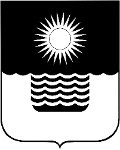 Р Е Ш Е Н И Е ДУМЫ МУНИЦИПАЛЬНОГО ОБРАЗОВАНИЯГОРОД-КУРОРТ ГЕЛЕНДЖИКот 31 марта 2017 года 	                    		                                         	   № 593г. ГеленджикО внесении изменения в решение Думы муниципальногообразования город-курорт Геленджик от 26 августа 2016 года №470 «Об утверждении Положения о порядке организации и осуществления муниципального контроля в области организации розничных рынков на территории муниципального образования город-курорт Геленджик» (в редакции решения Думы муниципального образования город-курорт Геленджик от 22 декабря 2016 года №531)В целях приведения правовых актов представительного органа местного самоуправления муниципального образования город-курорт Геленджик            в соответствие с законодательством Российской Федерации, руководствуясь статьями 7, 16, 17.1, 35 Федерального закона от 6 октября  2003 года №131-ФЗ «Об общих принципах организации местного самоуправления в Российской Федерации» (в редакции Федерального закона от 28 декабря 2016 года    №501-ФЗ), Федерального закона от 30 декабря 2006 года №271-ФЗ «О розничных рынках и о внесении изменений в Трудовой кодекс Российской Федерации» (в редакции Федерального закона от 31 декабря 2014 года №493-ФЗ), Федеральным законом от 28 декабря 2009 года №381-ФЗ «Об основах государственного регулирования торговой деятельности в Российской Федерации» (в редакции Федерального закона от 3 июля 2016 года №273-ФЗ), Федеральным законом от 26 декабря 2008 года №294-ФЗ «О защите прав юридических лиц и индивидуальных предпринимателей при осуществлении государственного контроля (надзора) и муниципального контроля» (в редакции Федерального закона от 22 февраля 2017 года №16-ФЗ), статьями 8, 27, 54, 70 Устава муниципального образования город-курорт Геленджик, Дума муниципального образования город-курорт Геленджик р е ш и л а:1. Внести в решение Думы муниципального образования город-курорт Геленджик от 26 августа 2016 года №470 «Об утверждении Положения о порядке организации и осуществления муниципального контроля в области организации розничных рынков на территории муниципального образования город-курорт Геленджик» (в редакции решения Думы муниципального образования город-курорт Геленджик от 22 декабря 2016 года №531) следующее изменение: подпункт 2 пункта 4.6 приложения к решению изложить в следующей редакции:«2) проверять выполнение требований, установленных нормативными правовыми актами органов исполнительной власти СССР и РСФСР, а также выполнение требований нормативных документов, обязательность применения которых не предусмотрена законодательством Российской Федерации».2. Администрации муниципального образования город-курорт Геленджик (Хрестин) обеспечить приведение соответствующих правовых актов администрации муниципального образования город-курорт Геленджик в соответствие с настоящим решением.3. Опубликовать настоящее решение в Геленджикской городской газете «Прибой» и разместить на официальном сайте администрации муниципального образования город-курорт Геленджик в информационно-телеком-муникационной сети «Интернет».4. Решение вступает в силу со дня его официального опубликования, но не ранее 1 июля 2017 года.Исполняющий обязанности главы муниципального образования город-курорт Геленджик					                   А.В. КрохмальПредседатель Думы муниципального образования город-курорт Геленджик                                                                 В.В. Рутковский